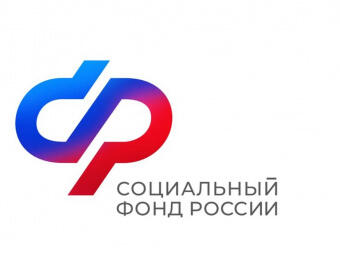 ПРЕСС-РЕЛИЗОТДЕЛЕНИЯ  СОЦИАЛЬНОГО ФОНДА   РФ  ПО  АСТРАХАНСКОЙ  ОБЛАСТИ   414040, г. Астрахань     ул. Победы стр 53лт/ф.44-87-33      Более 1300 астраханских семей получают ежемесячную выплату из средств материнского капиталаС 2023 года оформить ежемесячную выплату из средств материнского капитала можно на любого ребенка до 3 лет, включая первенца. При наличии в семье нескольких детей такого возраста выплата может быть установлена на каждого из них. На сегодняшний день в Астраханской области выплату из средств маткапитала получают 1399 семей. На обеспечение этих целей было направлено 220 миллионов  рублей.Для назначения выплаты доход на одного члена семьи не должен превышать двух прожиточных минимумов, установленных для трудоспособного населения в регионе. В Астраханской области это — 14 199 рублей. Следовательно, для установления выплаты доход на одного члена семьи должен быть не более 30 398 рублей. Размер ежемесячной выплаты из средств материнского капитала с 1 января текущего года составляет 14 638 рублей, что соответствует прожиточному минимуму для детей в Астраханской области. Данная мера социальной поддержки устанавливается семье на год и доставляется в единый день — 5-го числа каждого месяца. В эту дату родители получают средства за предыдущий месяц.Подать заявление для оформления данной меры социальной поддержки можно лично, обратившись в клиентскую службу СФР по Астраханской области или МФЦ, а также дистанционно с помощью портала Госуслуг.Дополнительную информацию о программе материнского (семейного) капитала можно найти на сайте Социального фонда России: https://sfr.gov.ru/grazhdanam/msk/.